Jeux sérieuxConcevoir des groupes de 4 étudiants,Chaque étudiant conçoit sa propre note d’information au sein du groupe,Á l’issue des 30 minutes, le groupe compare et analyse les productions de chacun et retient le document qui sera soumis au formateur et/ou aux autres groupes. Contexte professionnelÁ l’occasion des fêtes de fin d’année le personnel de la société bénéficie de divers avantages.L’ensemble du personnel bénéficie d’une réduction de 40 % sur les prix publics, Cette réduction est de 20 % sur les articles qui font l’objet d’une promotion,Le montant des achats est limité à 500 € par salarié pour les mois de novembre et décembre Par ailleurs, dans le cadre d’un partenariat avec la chocolaterie de Bernichon, chaque salarié à la possibilité de commander des ballotins de chocolat à des prix très concurrentiels. Le bons de commandes doivent être retirés auprès de l’attaché de gestion (accueil@erbioline.com).Les commandes doivent être retournées auprès de l’attaché de gestion avant le vendredi 9 décembre, accompagnées des chèques. Au dela de cette date aucune commande ne sera acceptée. Les commandes qui n’auront pas de chèques ne seront pas validées.Travail à faireRédigez et mettez en forme sur un texteur, la note d’information qui sera affichée dans l’entreprise sur le tableau d’information du personnel à la date du 15 novembre.Mission 03 – Rédiger une note d’informationMission 03 – Rédiger une note d’informationMission 03 – Rédiger une note d’information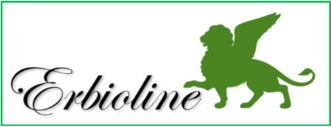 Durée : 30’ + 10’ou 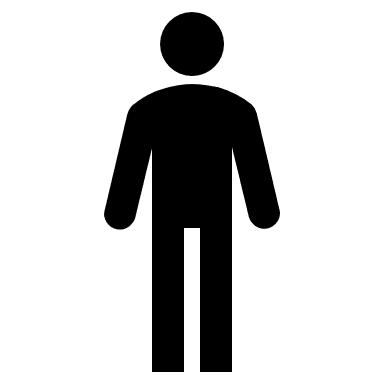 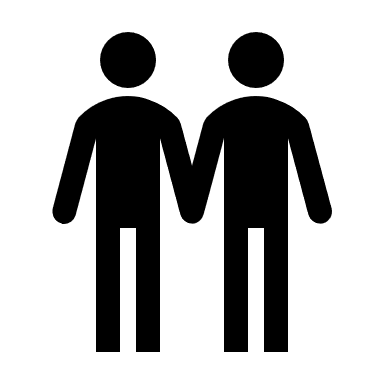 Source